FINAL ENTRY FORM[C1] Air Rifle,   [C2] Air PistolWrite your class and type of Olympic competition you practice until, in the SH classes and whether you are a male or female shooter, junior or senior, for example, SH1/ R1. SH2/ R4. Male or Female, junior, Senior 1 or 2.Contact details: Gudbrandsdal Sportsskyttere Lågenveien 182635 Trettenl NorwayFacebook:https://web.facebook.com/groups/248097669637817/about/BIC: DNBANOKKXXXPhone: 004790617053                     Electronics IBAN account number: NO53 2002 6199 949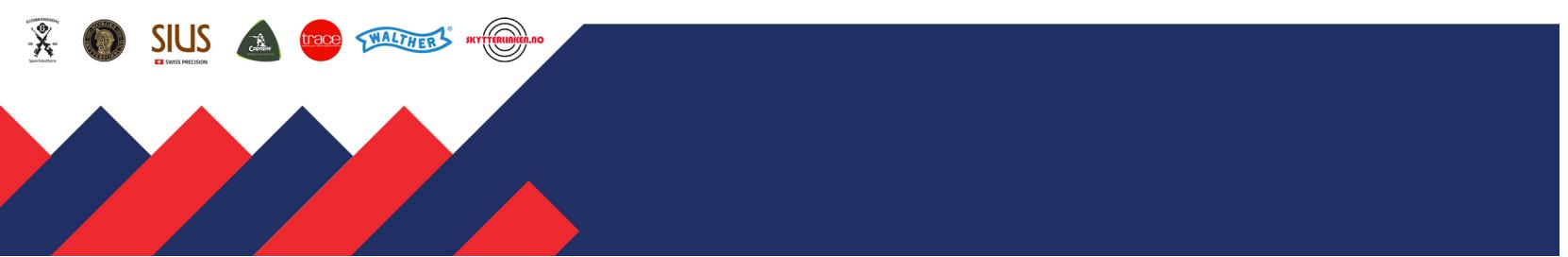 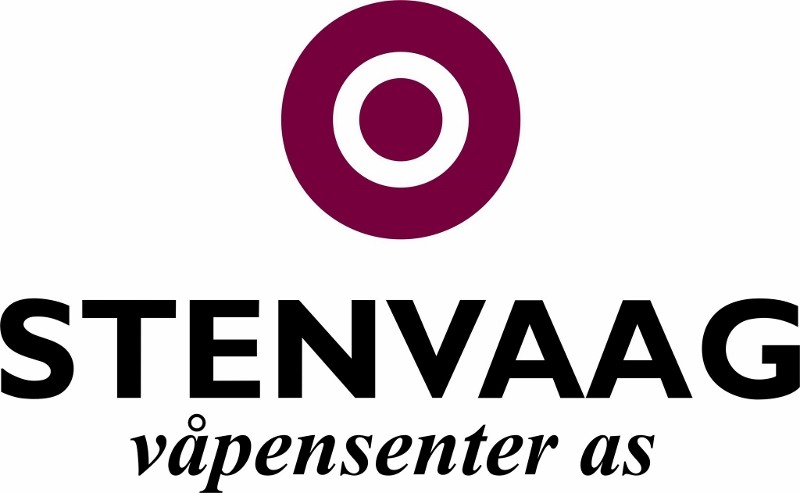 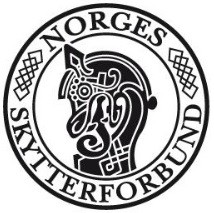 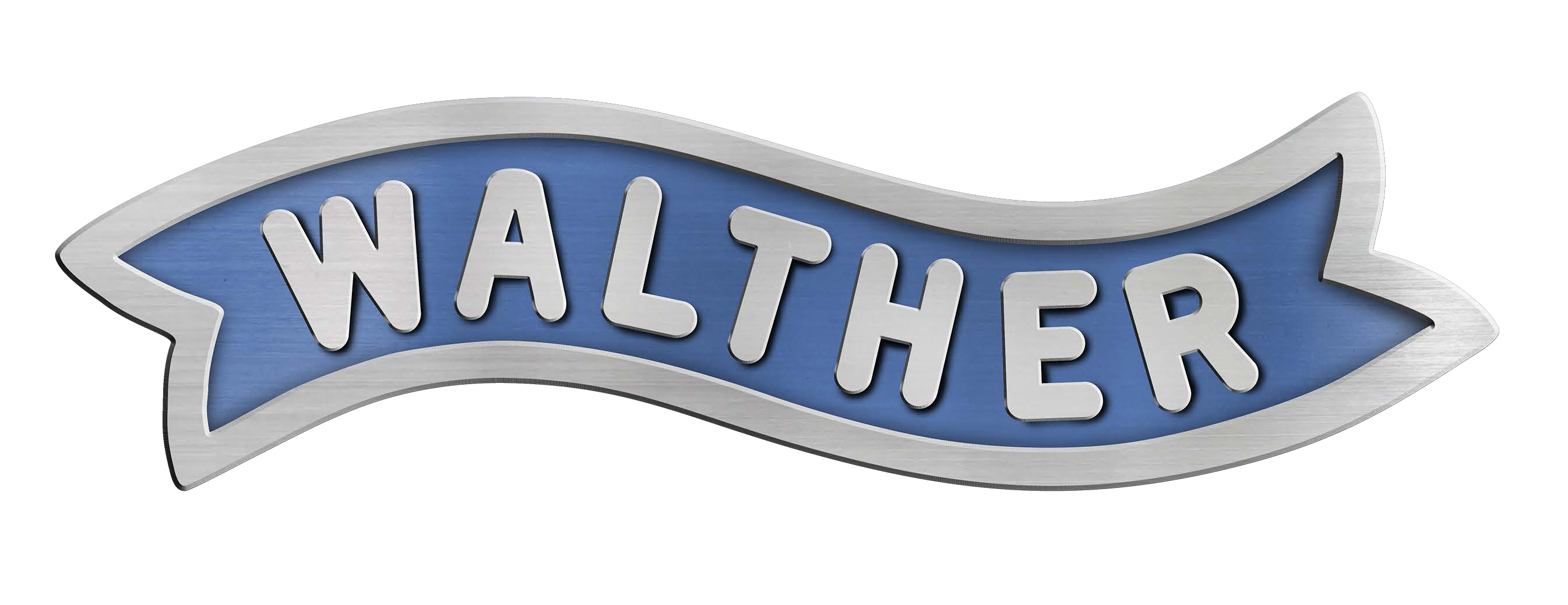 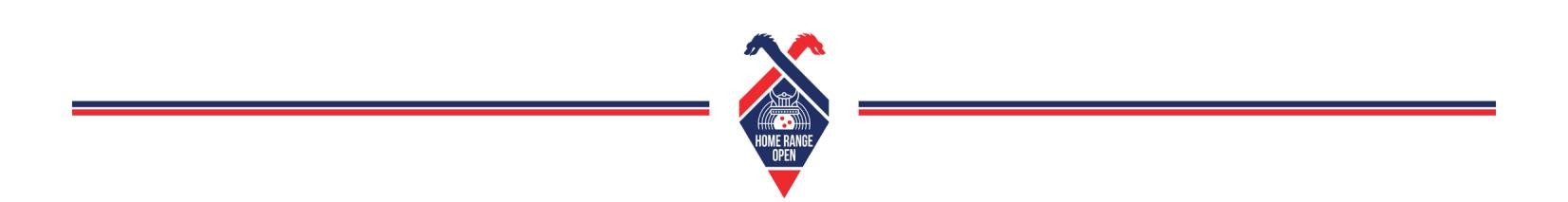 Email: mnyfloet@hotmail.com       Paper formatted IBAN account number: NO53 2002 6199 949Name and surname:Born:Federation / Club :Address:E-mail address:Mobile phone:CompetitionDateCompetition TypeCompetition TypeC1C2Home Range Open01.10.2020.Home Range Open08.10.2020.Home Range Open15.10.2020.Home Range Open22.10.2020.Home Range Open29.10.2020.Home Range Open05.11.2020.Home Range Open12.11.2020.Home Range Open19.11.2020.Home Range Open26.11.2020.Home Range Open03.12.2020.Home Range Open10.12.2020.Home Range Open19.12.2020.Home Range Open26.12.2020.Home Range Open01.01.2021.Home Range Open07.01.2021.Home Range Open14.01.2021.Home Range Open21.01.2021.Home Range Open28.01.2021.Home Range Open04.02.2021.Home Range Open11.02.2021.Home Range Open18.02.2021.Home Range Open25.02.2021.Home Range Open04.03.2021.Home Range Open11.03.2021.Home Range Open18.03.2021.Home Range Open25.03.2021.